Publicado en Barcelona el 01/04/2014 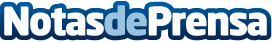 La revista HORSE MAG. lanza su version online. HORSE MAG. va dirigida al sector del lujo, a todas aquellas personas que buscan disfrutar de las fotografías más creativas, información para compartir, ideas originales para regalar, viajes y hoteles atrayentes, restaurantes gourmet, locales con encanto para sorprender y artículos para disfrutar leyendo.                                                                                
Datos de contacto:Núria FarréNota de prensa publicada en: https://www.notasdeprensa.es/la-revista-horse-mag-lanza-su-version-online_1 Categorias: Internacional Imágen y sonido Inteligencia Artificial y Robótica Gastronomía Viaje Moda Automovilismo Comunicación Marketing Sociedad Televisión y Radio Entretenimiento Golf Nautica E-Commerce Industria Automotriz http://www.notasdeprensa.es